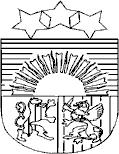 LATVIJAS REPUBLIKACIBLAS NOVADA PAŠVALDĪBARej. Nr. 90000041258Blonti, Blontu pagasts, Ciblas novads, LV- 5706, tālr./fakss 657 00894, e-pasts ciblasnovads@ciblasnovads.lvCiblas novada  domes 2014. gada 26. jūnija  saistošo noteikumu Nr.7 ’’Grozījumi Ciblas novada domes 2014. gada 23. janvāra saistošajos noteikumos nr.1 ‘’‘’Par sociālās palīdzības pabalstiem’’’’projekta paskaidrojuma rakstsCiblas novada pašvaldības domes priekšsēdētājs                              Juris Dombrovskis Paskaidrojuma raksta sadaļasNorādāmā informācija1. Projekta nepieciešamības pamatojumsIzdoti saskaņā ar Sociālo pakalpojumu un sociālās palīdzības likuma 35. panta 3.,4., 5.daļu, MK 30.03.2010. noteikumu Nr. 299 ‘’Noteikumi par ģimenes vai atsevišķi dzīvojošas personas atzīšanu par trūcīgu ‘’ 19.4. apakšpunktu, , MK 19.12.2006. noteikumu Nr. 1036 ‘’Audžuģimenes noteikumi’’43. punktu,  MK 15.11.2005. noteikumu Nr. 857 ‘’Noteikumi par sociālajām garantijām bārenim un bez vecāku gādības palikušam bērnam, kurš ir ārpusģimenes aprūpē, kā arī pēc ārpusģimenes aprūpes beigšanās’’ 27., 30., 311. punktiem.Saistošie noteikumi nepieciešami, lai noteiktu izmaiņas  Ciblas novada pašvaldības sociālās palīdzības sistēmā, nodrošinot finansiālu atbalstu trūcīgām un maznodrošinātām ģimenēm (personām), kā arī citām ģimenēm (personām), kuras saskaņā ar šiem noteikumiem ir tiesīgas to saņemt, lai apmierinātu to pamatvajadzības un veicinātu viņu līdzdarbību savas situācijas uzlabošanā.2. Īss projekta satura izklāstsŠie saistošie noteikumi paredz izmaiņas Ciblas novada pašvaldības sociālās palīdzības pabalstu  apmēros, nemainot pabalstu piešķiršanas un izmaksas kārtību ģimenēm (personām), kuras ir tiesīgas saņemt šos pabalstus, kārtību, kā ģimene (persona) iegūst tiesības saņemt pabalstus, kā arī lēmumu par pabalstiem apstrīdēšanas un pārsūdzēšanas kārtību.3. Informācija par plānoto projekta ietekmi uz pašvaldības budžetuPašvaldības domes budžetu būtiski neietekmē4. Informācija par plānoto projekta ietekmi uz uzņēmējdarbības vidi pašvaldības teritorijāNav attiecināms.5. Informācija par administratīvajām procedūrāmJaunas institūcijas netiks radītas un esošo institūciju funkcijas netiks paplašinātas.Normatīvais akts tiks publicēts Vides aizsardzības un reģionālās attīstības ministrijas mājaslapā internetā, Ciblas novada  pašvaldības domes mājaslapā internetā un informatīvajā izdevumā ‘’Ciblas novada ziņas’’6. Informācija par konsultācijām ar privātpersonāmKonsultācijas nav notikušas.